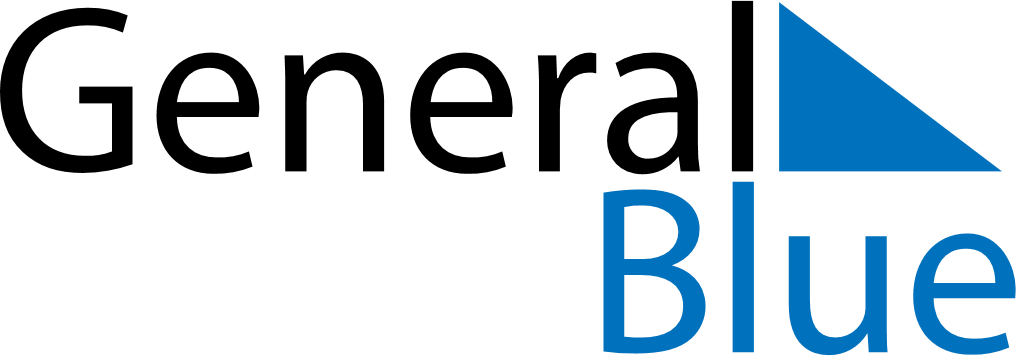 2020 – Q3Saint Helena  2020 – Q3Saint Helena  2020 – Q3Saint Helena  2020 – Q3Saint Helena  2020 – Q3Saint Helena  JulyJulyJulyJulyJulyJulyJulyMONTUEWEDTHUFRISATSUN12345678910111213141516171819202122232425262728293031AugustAugustAugustAugustAugustAugustAugustMONTUEWEDTHUFRISATSUN12345678910111213141516171819202122232425262728293031SeptemberSeptemberSeptemberSeptemberSeptemberSeptemberSeptemberMONTUEWEDTHUFRISATSUN123456789101112131415161718192021222324252627282930Aug 31: August Bank Holiday